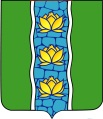 СОБРАНИЕ ДЕПУТАТОВ КУВШИНОВСКОГО РАЙОНАРЕШЕНИЕО принятии муниципальным образованием«Кувшиновский район» полномочий поосуществлению внутреннего муниципального финансового контроля, а также контроля в сфере закупок Сокольнического сельского поселения Кувшиновского района Руководствуясь ст.269.2 Бюджетного кодекса Российской Федерации, ч.8 ст.99 Федерального закона от 05.04.2013 № 44 – ФЗ  «О контрактной системе в сфере закупок товаров, работ, услуг для обеспечения государственных муниципальных нужд»,  ч.4 ст. 15 Федерального закона «Об общих принципах организации местного самоуправления в Российской  Федерации от 06.10.2003 № 131 ФЗ,  Уставом муниципального образования «Кувшиновский район» Тверской области и на основании решения Совета депутатов Сокольнического сельского поселения от 20.12.2019 № 124 Собрание депутатов Кувшиновского района РЕШИЛО:1.	Принять с 01 января 2020 года по 31 декабря 2020 года часть полномочий, предусмотренных бюджетным законодательством Российской Федерации по внутреннему финансовому контролю и контролю в сфере закупок предусмотренного Федеральным законом «О контрактной системе в сфере закупок товаров, работ, услуг для обеспечения государственных и муниципальных нужд», а именно:- за соблюдением бюджетного законодательства и иных нормативных правовых актов, регулирующих бюджетные правоотношения;- за соблюдением требований к обоснованию закупок и обоснованности закупок;- за соблюдением правил нормирования в сфере закупок;- за обоснованием начальной (максимальной) цены контракта, цены контракта, заключаемого с единственным поставщиком (подрядчиком, исполнителем) включённой в план-график поселения;- за применением мер ответственности и совершением иных действий в случае нарушения поставщиком (подрядчиком, исполнителем) условий контракта;- за соответствием поставленного товара, выполненной работы (её результата) или оказанной услуги условием контракта;- за своевременностью, полнотой и достоверностью отражения в документах учёта- за соответствием использования поставленного товара, выполненной работы (её результата) или оказанной услуги целям осуществления закупки.2. Администрации Кувшиновского района, в лице и.о. главы администрации Кувшиновского района Аваева Михаила Станиславовича, до 01.01.2020 года заключить Соглашение о передаче муниципальному образованию «Кувшиновский район» полномочий по осуществлению внутреннего муниципального финансового контроля, а также контроля в сфере закупок Могилевского сельского поселения согласно настоящему решению.3. Настоящее решение вступает в силу с момента подписания и подлежит размещению на официальном сайте администрации Кувшиновского района в сети Интернет. Глава Кувшиновского района                                                    И.Б. Аввакумов23.12.2019 г.№17г. Кувшиново